Методические рекомендации к использованию «Календаря интересных дел»«Календарь интересных дел» - инструмент совместного планирования разнообразной деятельности, он необходим детям и педагогу. Педагог организует детскую планерку, где дети на основе «Карты интересных дел» определяют, в календаре день реализации задуманного ими. Когда все интересы реализованы,  дети делают отметку символом. Условные обозначения в календаре интересных дел: (Приложение 1.)- Тема: в этом поле указывается тема недели или название совместного детско-взрослого проекта (старшие дошкольники пишут тему сами);- Круг: в этом поле размещается фото ребенка (по мере взросления фото меняется);- Дни недели: в этом поле обозначены 5 дней недели (будние дни), поле делится на две строки разного цвета, так как тема реализуется в течение двух недель.Приложение 1. 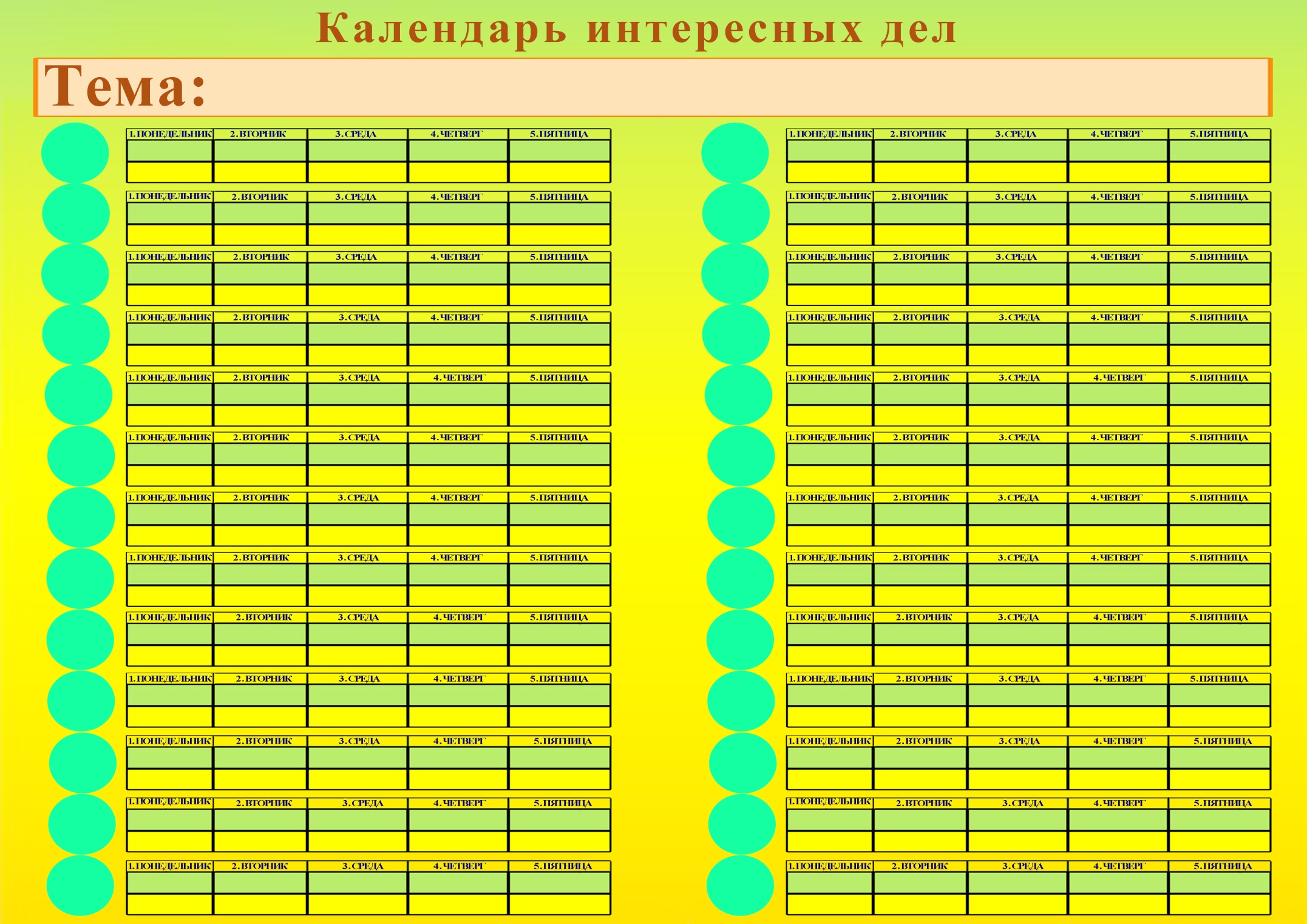 